St Mary’s Catholic Primary SchoolLiving, loving and learning with God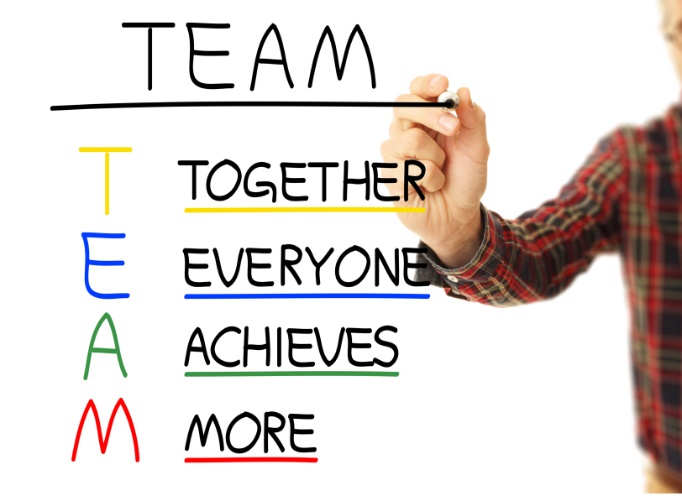 Dear Parents and Families,The start to the school year has been very positive so far.It is so obvious that the children are enjoying being with each other. It is lovely to see and hear them around school.Covid adjustments are quickly becoming established and yes they do mean that there are aspects of school life that we have had to adapt or stop completely for the moment but we are all working positively to make the very best of this phase and to continue to create meaningful experiences for everyone. Start and end of day routines - next phase. We are extremely grateful to you for your patience and support this week.  At the start  and end of each day the playground is quietly busy and the flow of children  in and out of school has worked well from the beginning.  We had expected to maintain this for longer because it is an obvious way to build in some safety and security  for parents but we appreciate that for families with two or more children in different classes and phases it will be helpful to adapt it. For the next stage from Monday 14th September we are going to reduce the staggered start times. This will continue to reduce the number of families in the playground at any time.  Your continued support with this is critical to the continued safety and success for all during this phase. Thank you in advance for your support. Start of the dayFamily surname A to L included.   Arrive for access to school at 8.45am.  Parents asked to leave promptly.Family surname M to Z.  Arrive from 8.50 to 9.00  Children will be able to enter as soon as they arrive. Registration will close at 9.05am for Woodpecker, Owl, Kestrel and Eagle Class. Robin new starters in Foundation can choose to arrive as above or to continue to arrive at 9.15am which for some families and children may be helpful to support their transition in to school. End of the dayRobin  Class 3.15 Woodpecker Class 3.25 Owl Class 3.20 Kestrel Class 3.25 Eagle Class 3.30Entrance and exit routes will remain the same :Robin Class next to main doorWoodpecker Class next to main doorOwl Class via new wooden unpainted gates Kestrel Class via new wooden unpainted gates Eagle Class main entrance to office Foundation new starters: Please note that Robin new Foundation starters will continue with their induction plan for the next two weeks. The children will continue coming to school from 9.15-12pm up until Tuesday 15th September.From Wednesday 16th September the children will do 9.15-1pm.  They will stay for lunch.From Monday 21st September the children will come to school from 9.15-3pmFrom Monday 28th September the children will be in school all day and will finish at 3.15pm which will be the normal finish time for the moment for this class.PE Kits –Covid safe adaption We continue to ask that children do not bring in their PE kits at the start of each week.Robin Class experience physical activity throughout the day. They do not need their PE kits until further notice. Thank you for your continued support.Mrs Mannix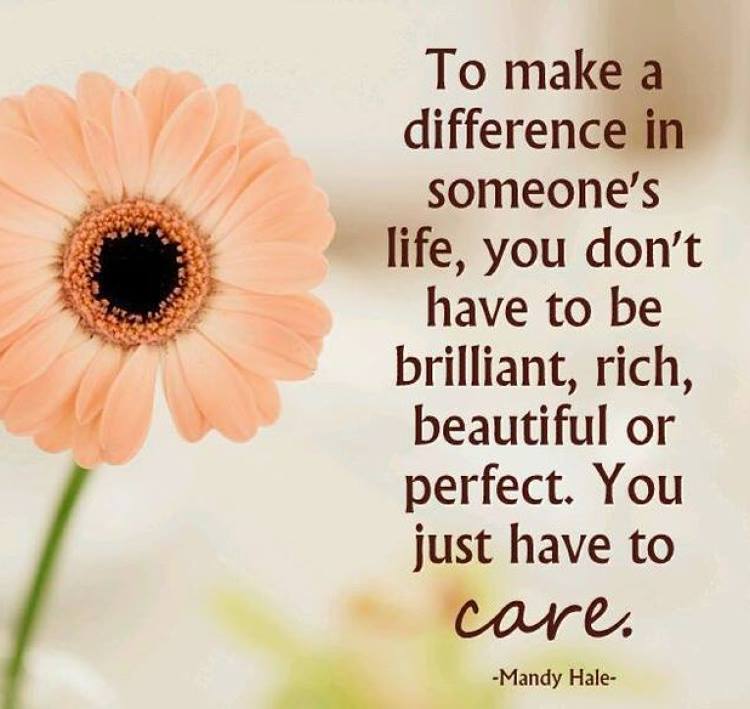 St Mary’s Catholic Primary SchoolLiving, loving and learning with GodMondayTuesday Wednesday Thursday Class to come to school in  PE kits for the day EagleNo Class groups No class groups WoodpeckerOwl  Kestrel Eagle Girls wearing skirts to bring in shorts for gymnastics OwlWoodpecker